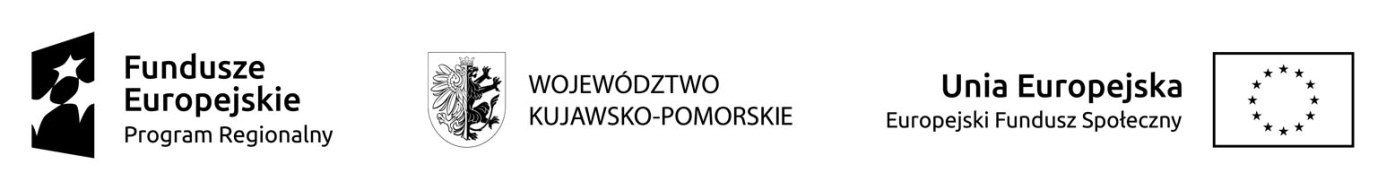 CKU – DG 21/2021/EFS - ZD                                                                                                      ...……………………,….…….....……								            miejscowość,         dniaFORMULARZ OFERTOWYZAPYTANIE OFERTOWE-    Oświadczam, że zapoznałem się z opisem przedmiotu zamówienia i nie wnoszę do          niego  zastrzeżeń.-    Oświadczam, że spełniam warunki określone przez Zamawiającego.								………………………………….								             Podpis wykonawcyZałącznikami do niniejszego formularza ofertowego stanowiącego integralną część oferty są (jeżeli Wykonawca dołączy załączniki):…………………………………………………………………………………………………...…………………………………………………………………………………………………...PRZEDMIOT  ZAMÓWIENIAPrzeprowadzenie „Kursu dla kandydatów na specjalistę ds. rachunkowości” w ramach projektu „Bliżej pracodawcy” współfinansowanego ze środków Unii Europejskiej w ramach Europejskiego Funduszu SpołecznegoZAMAWIAJĄCYGmina Miasta Toruń, ul. Wały Gen. Sikorskiego 8, 87-100 Toruń NIP 879-000-10-14 , reprezentowaną przez: Centrum Kształcenia Ustawicznego w Toruniu, Pl. Św. Katarzyny 8, 87-100 ToruńWYKONAWCA                  Adres,  NIP,  Regon,Numer telefonu / fax              Internet  http: // e-mailCena brutto całego zamówieniaCyfrowo:  ………………………………………………………………Słownie:  ……………………………………………………………….Akredytacja Kuratora Oświaty w zakresie kształcenia ustawicznego w formach pozaszkolnych dla kursu dla kandydatów na specjalistę ds. rachunkowościPosiadam/nie posiadam** niepotrzebne skreślić(załącznikiem jest akredytacja)Możliwość wystawienia Certyfikatu Specjalisty ds. rachunkowości  potwierdzającego nabycie kwalifikacji zawodowych z zakresu II stopnia ścieżki edukacyjnej SKwPMam możliwość wystawienia / nie mam możliwości wystawienia * Certyfikatu Głównego Księgowego  potwierdzającego nabycie kwalifikacji zawodowych z zakresu II stopnia ścieżki edukacyjnej SKwP * niepotrzebne skreślićTermin realizacji zamówienia                              zgodnie z pkt.  V Zapytania ofertowegoDataPodpis